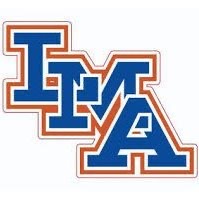 2020 Girls Golf Roster

Anna Kate BeanLexi BennettCarol Ann Briggs Autumn Carey Summer Carey Olivia DanbackCaroline Prothro